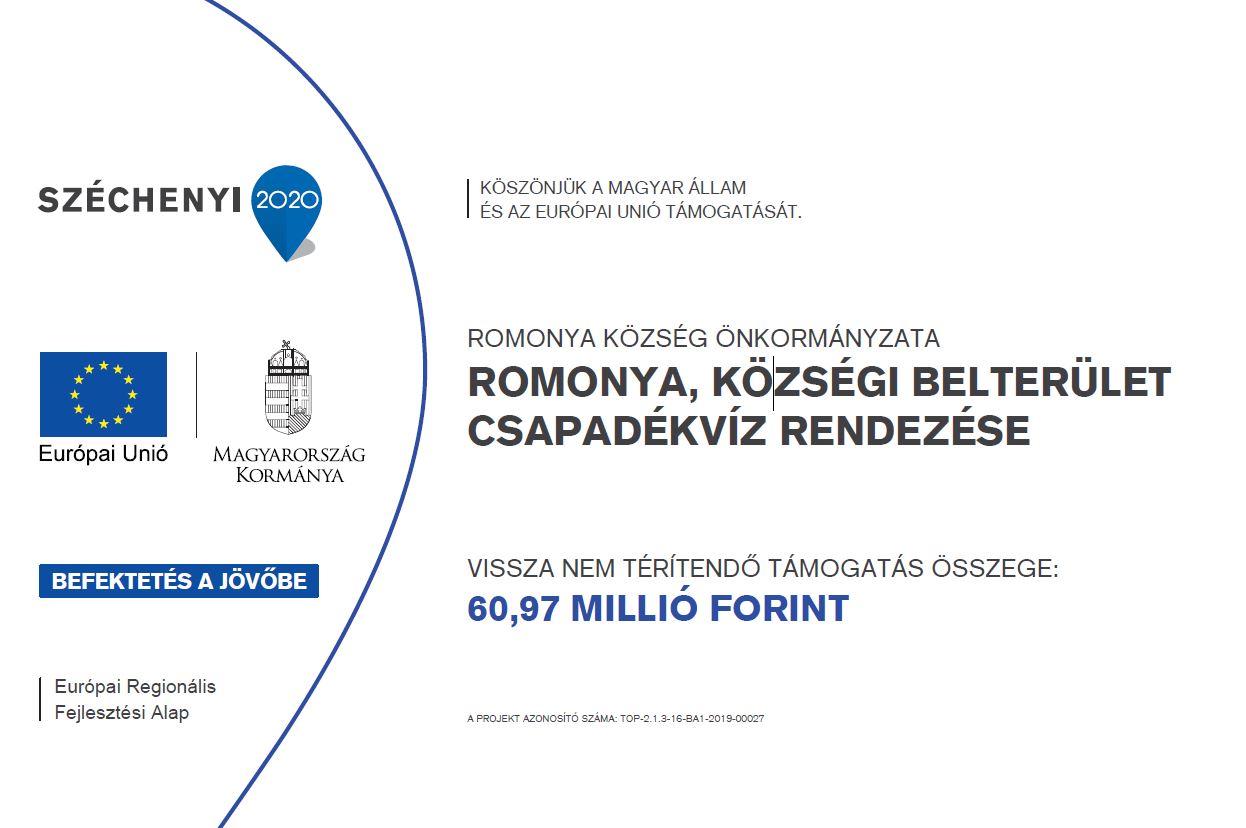 Pályázó neve: Romonya Község ÖnkormányzataProjekt megnevezése: Romonya, községi belterület csapadékvíz rendezéseAzonosító szám: TOP-2.1.3-16-BA1-2019-00027OP név: TOP - Terület- és Településfejlesztési Operatív ProgramPályázati kiírás megnevezése: TOP- 2.1.3-16 – Települési környezetvédelmi infrastruktúra-fejlesztésekProjekt helyszíne (régió): Dél-DunántúlProjekt helyszíne (megye): BaranyaProjekt helyszíne (település): RomonyaMegítélt összeg: 67 103 613.- HUFTámogatás aránya: 100 %Támogatási döntés dátuma: 2020.07.07.Forrás: ERFAProjekt összköltség: 67 103 613.- HUFA projekt tényleges fizikai befejezésének dátuma: 2023.12.31.Projekt összefoglalása: A projekt keretében csapadék- és belvíz elvezető infrastruktúra fejlesztés valósul meg, annak érdekében, hogy Romonya belterületéről a csapadék és belvíz elvezetés minél biztonságosabban történhessen meg. Jelen projekt keretében két terület fejlesztése valósul meg.Az I. számú veszélyeztetett méretezési területen (Romonya É-i új építésű lakóterülete) 48 lakóépület, a II. számú méretezési területen pedig 31 lakóépület, valamint óvoda, közösségi létesítmények (bolt, közösségi ház, autóbusz váró) vannak kitéve a szélsőséges időjárási viszonyoknak.A projekt célja Romonya belterületének csapadékvíz elvezetési, rendszerének kialakítása, fejlesztése, környezetbiztonságának növelése, környezeti állapotának javítása, az ár-, belvíz- és helyi vízkár veszélyeztetettségének csökkentése, a felszíni vizek minőségének javítása, a további környezeti káresemények megelőzése. A beruházás megvalósulása nagymértékben hozzájárul a veszélyeztetett épületek minőségének megóvásához, valamint a lakosság biztonságának növeléséhez is.A fejlesztéssel érintett területre tekintettel a szemléletformálási akció célcsoportja Romonya teljes lakossága. Az akció fókuszában a vizek helyben tartásának fontosságára való figyelemfelhívás.